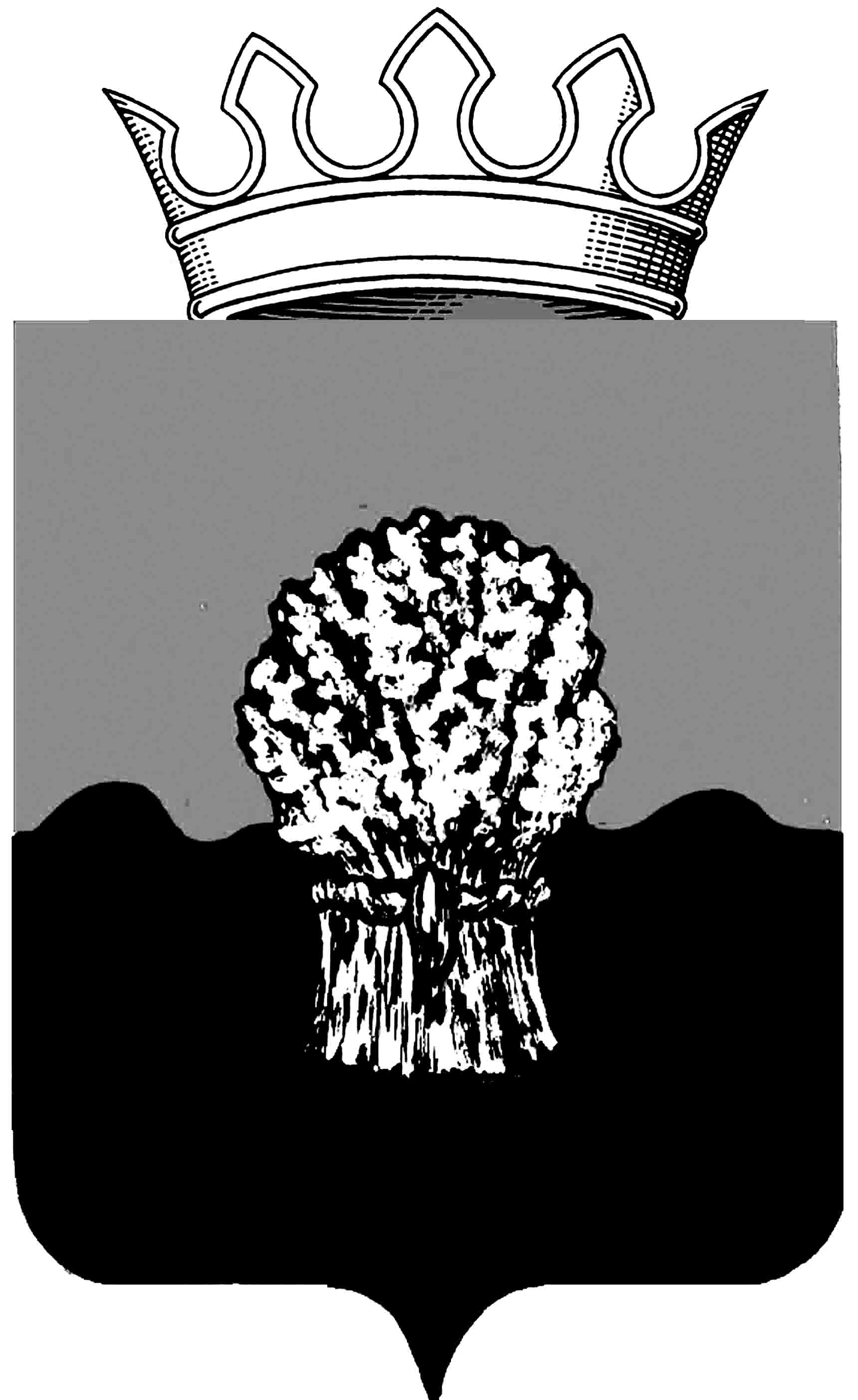 АДМИНИСТРАЦИЯ Сызранского района Самарской областиРАСПОРЯЖЕНИЕ21_ января 2016 г.		                             		         № 11-р__О внесении изменений в распоряжение администрации Сызранского района от 23.09.2014 г. № 376-р «О создании комиссии по соблюдению требований к служебному поведению муниципальных служащих и урегулированию конфликтов интересов» Руководствуясь Уставом муниципального района Сызранский Самарской области, принятым решением Собрания представителей Сызранского района от 03.07.2014 г. № 28, 1. Внести в распоряжение администрации Сызранского района от 23.09.2014 г. № 376-р «О создании комиссии по соблюдению требований к служебному поведению муниципальных служащих и урегулированию конфликтов интересов» следующие изменения:в Положении о комиссии по соблюдению требований к служебному поведению муниципальных служащих и урегулированию конфликтов интересов: в пункте 13 подпункт «б» дополнить пятым абзацем следующего содержания:«уведомление муниципального служащего о возникновении личной заинтересованности при исполнении должностных обязанностей, которая приводит или может привести к конфликту интересов;»;в пункте 14.1 исключить последнее предложение следующего содержания: «Обращение, заключение и другие материалы в течение двух рабочих дней со дня поступления обращения представляются председателю Комиссии.»;1.1.3 в пункте 14.3. исключить последнее предложение следующего содержания: «Уведомление, заключение и другие материалы в течение десяти рабочих дней со дня поступления уведомления представляются председателю Комиссии.»;1.1.4 дополнить пунктами 14.4 – 14.5 следующего содержания: «14.4. Уведомление, указанное в абзаце пятом подпункта «б» пункта 13 настоящего Положения, рассматривается должностным лицом, ответственным за работу по профилактике коррупционных и иных правонарушений, которое осуществляет подготовку мотивированного заключения по результатам рассмотрения уведомления.14.5. При подготовке мотивированного заключения по результатам рассмотрения обращения, указанного в абзаце втором подпункта «б» пункта 13 настоящего Положения, или уведомлений, указанных в абзаце пятом подпункта «б» и подпункте «д» пункта 13 настоящего Положения, должностное лицо, ответственное за работу по профилактике коррупционных и иных правонарушений имеет право проводить собеседование с муниципальным служащим, представившим обращение или уведомление, получать от него письменные пояснения, а руководитель органа местного самоуправления (представитель нанимателя, работодатель) или его заместитель, специально на то уполномоченный, может направлять в установленном порядке запросы в государственные органы, органы местного самоуправления и заинтересованные организации. Обращение или уведомление, а также заключение и другие материалы в течение семи рабочих дней со дня поступления обращения или уведомления представляются председателю Комиссии. В случае направления запросов обращение или уведомление, а также заключение и другие материалы представляются председателю Комиссии в течение 45 дней со дня поступления обращения или уведомления. Указанный срок может быть продлен, но не более чем на 30 дней.»;1.1.5. подпункт «а» пункта 15 изложить в следующей редакции: «а) в 10-дневный срок назначает дату заседания Комиссии. При этом дата заседания Комиссии не может быть назначена позднее 20 дней со дня поступления указанной информации, за исключением случаев, предусмотренных пунктом 15.1 настоящего Положения.»;1.1.6 в пункте 15.1 слова «заявления, указанного в абзаце третьем» заменить словами «заявлений, указанных в абзацах третьем и четвертом»;1.1.7 пункт 16 изложить в следующей редакции:«16. Заседание комиссии проводится, как правило, в присутствии муниципального служащего, в отношении которого рассматривается вопрос о соблюдении требований к служебному поведению и (или) требований об урегулировании конфликта интересов, или гражданина, замещавшего должность муниципальной службы в органе местного самоуправления. О намерении лично присутствовать на заседании комиссии муниципальный служащий или гражданин указывает в обращении, заявлении или уведомлении, представляемых в соответствии с подпунктом «б» пункта 13 настоящего Положения.»;1.1.8 дополнить пунктом 16.1 следующего содержания:«16.1. Заседания комиссии могут проводиться в отсутствие муниципального служащего или гражданина в случае:а) если в обращении, заявлении или уведомлении, предусмотренных подпунктом «б» пункта 13 настоящего Положения, не содержится указания о намерении муниципального служащего или гражданина лично присутствовать на заседании комиссии;б) если муниципальный служащий или гражданин, намеревающиеся лично присутствовать на заседании комиссии и надлежащим образом извещенные о времени и месте его проведения, не явились на заседание комиссии.»;1.1.9 дополнить пунктом 23.2 следующего содержания:«23.2. По итогам рассмотрения вопроса, указанного в абзаце пятом подпункта «б» пункта 13 настоящего Положения, комиссия принимает одно из следующих решений:а) признать, что при исполнении муниципальным служащим должностных обязанностей конфликт интересов отсутствует;б) признать, что при исполнении муниципальным служащим должностных обязанностей личная заинтересованность приводит или может привести к конфликту интересов. В этом случае Комиссия рекомендует муниципальному служащему и (или) руководителю органа местного самоуправления (представителю нанимателя) принять меры по урегулированию конфликта интересов или по недопущению его возникновения;в) признать, что муниципальный служащий не соблюдал требования об урегулировании конфликта интересов. В этом случае Комиссия рекомендует руководителю органа местного самоуправления (представителю нанимателя) применить к муниципальному служащему конкретную меру ответственности.»;1.1.10 в пункте 24 слова «пунктами 19 - 23.1» заменить словами «пунктами 19-23.2»;1.1.11 в пункте 31 слова «3-дневный срок» заменить словами «7-дневный срок».2. Официально опубликовать настоящее распоряжение в газете  «Информационный вестник муниципального района Сызранский» и разместить на официальном сайте муниципального района Сызранский Самарской области в информационно-телекоммуникационной сети Интернет.3. Настоящее распоряжение вступает в силу со дня его подписания.Глава муниципального района Сызранский                                А.В.Дулин